HARMONOGRAM ZVOZU TRIEDENÉHO ODPADUv meste Spišská BeláIV.Q roka 2016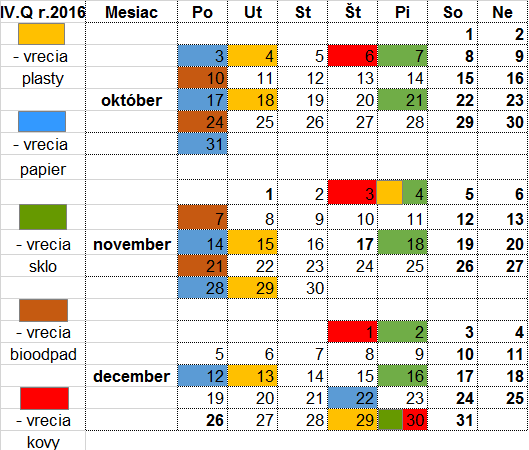 Upozornenie: zmena oproti doterajšiemu systému spočívavo vývoze komodity kovy raz mesačne